Tribunale di Castrovillari Giudice Dr.Dott.ssa Antonella Mastroianni          Inizio dell’udienza:ore9.30Pubblico Ministero Dr.        Fine dell’udienza:oreUdienza dibattimentaleXUdienza in camera di consiglioProcedimenti trattati n.16Con RegistrazioneSenza RegistrazioneFonoreg.Num. Progr.N.R.G.T.IMPUTATIREATOTESTIEsito(se vi è stato rinvio specificarne i motivi)oreNum. Progr.R.G.N.R.IMPUTATIREATOTESTIore11679/2019rinvio d’ufficio al 01/10/202109:301245/2018rinvio d’ufficio al 01/10/202109:302936/20199:3021716/20189:3031676/20199:3034679/20179:3041223/20209:3043696/20189:3051224/20209:30538/20199:3061225/20209:306845/20199:3071226/20209:3073819/20199:3081115/201610:3083727/201410:309362/201710:3092706/201510:30101640/201810:30101077/201710:30111895/201810:30114655/201710:3012372/201811:30123769/201611:30131642/201811:30134437/201711:30141870/201811:30144303/201711:30Num. Progr.N.R.G.T.IMPUTATIREATOTESTIEsito(se vi è stato rinvio specificarne i motivi)oreNum. Progr.R.G.N.R.IMPUTATIREATOTESTIore151070/201912:00153023/201712:00161069/201912:30162301/201712:30Il Cancelliere Giuseppe FarinaIl GiudiceDott.ssa Antonella Mastroianni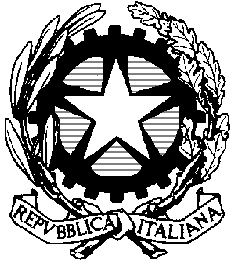 